Call to orderA meeting of the Audubon Square Board of Directors was held online via Zoom on June 21,2022 @7:04PMAttendeesAttendees included:AnnouncementsAnnual Meeting-Floor nominations- Melanie ZeckOpen ForumApproval of Monthly FinancialsMotion to approve: Seconded motion: Approval of Monthly MinutesMotion to approve: Seconded motionApprovedReportsUnfinished businessNew businessOfficer elections-Melanie Zeck elected to BODOpen session ended at: 7:14PMExecutive session opened at: 7:18PMExecutive session ended at:7:30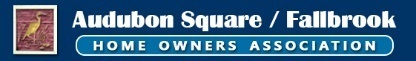 Annual Reconstituted HOA November 14 2023 Meeting MinutesDena Saunders, PresidentElizabeth Baldwin, Vice PresidentSteve Kaufman, SecretarySupreet Kaur, TreasurerFaye Bobb-Semple, Director-At-LargePaul Gallagher, Property ManagerSecretary-Stephen M. KaufmanDate of approvalPresident-Dena SaundersDate of approval